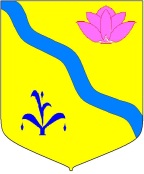 АДМИНИСТРАЦИЯ КИРОВСКОГО МУНИЦИПАЛЬНОГО РАЙОНАПОСТАНОВЛЕНИЕ27.03.2018                                                                                                    №83
О ПОРЯДКЕ СОСТАВЛЕНИЯ И УТВЕРЖДЕНИЯ ОТЧЕТА О РЕЗУЛЬТАТАХ  ДЕЯТЕЛЬНОСТИ МУНИЦИПАЛЬНЫХ УЧРЕЖДЕНИЙ КИРОВСКОГО МУНИЦИПАЛЬНОГО РАЙОНА И ОБ ИСПОЛЬЗОВАНИИ ЗАКРЕПЛЕННОГО ЗА НИМИ МУНИЦИПАЛЬНОГО ИМУЩЕСТВАВ соответствии с Федеральным законом от 8 мая 2010 года N 83-ФЗ "О внесении изменений в отдельные законодательные акты Российской Федерации в связи с совершенствованием правового положения государственных (муниципальных) учреждений", руководствуясь подпунктом 10 пункта 3.3 статьи 32 Федерального закона от 12 января 1996 года N 7-ФЗ "О некоммерческих организациях", Федеральным законом от 3 ноября 2006 года N 174-ФЗ "Об автономных учреждениях", Федеральным законом от 6 октября 2003 года N 131-ФЗ "Об общих принципах организации местного самоуправления в Российской Федерации", Постановлением Правительства Российской Федерации от 18 октября 2007 года N 684 "Об утверждении Правил опубликования отчетов о деятельности автономного учреждения и об использовании закрепленного за ним имущества", Приказом Министерства финансов России от 30 сентября 2010 года N 114-н "Об общих требованиях к порядку составления и утверждения отчета о результатах деятельности государственного (муниципального) учреждения и об использовании закрепленного за ним государственного (муниципального) имущества", Уставом Кировского муниципального района, ПОСТАНОВЛЯЕТ:1. Утвердить порядок составления и утверждения Отчета о результатах деятельности муниципальных учреждений Кировского муниципального района и об использовании закрепленного за ними муниципального имущества (прилагается).2. Настоящее постановление вступает в силу с момента подписания.  3. Руководителю аппарата администрации Кировского муниципального района (Тыщенко Л.А.) настоящее постановление  разместить на официальном сайте Кировского муниципального района в сети «Интернет».4. Контроль  за исполнением настоящего постановления возложить на первого заместителя главы администрации.Глава Кировского муниципального района глава  администрации  Кировскогомуниципального района						 И. И. ВотяковУтвержденПостановлением администрацииКировского муниципального районаОт 27.03.18         №83ПОРЯДОКСОСТАВЛЕНИЯ И УТВЕРЖДЕНИЯ ОТЧЕТА О РЕЗУЛЬТАТАХ ДЕЯТЕЛЬНОСТИ МУНИЦИПАЛЬНЫХ УЧРЕЖДЕНИЙ КИРОВСКОГО МУНИЦИПАЛЬНОГО РАЙОНА И ОБ ИСПОЛЬЗОВАНИИ ЗАКРЕПЛЕННОГО ЗА НИМИ МУНИЦИПАЛЬНОГО ИМУЩЕСТВАI. Общие положения1. Настоящий Порядок устанавливает требование к составлению и утверждению отчета о результатах деятельности муниципальных автономных, бюджетных и казенных учреждений Кировского муниципального района (далее - муниципальное учреждение) и об использовании закрепленного за ними муниципального имущества.2. Отчет составляется в соответствии с Общими требованиями к порядку составления и утверждения отчета о результатах деятельности муниципального учреждения и об использовании закрепленного за ним муниципального имущества, утвержденными Приказом Министерства финансов РФ от 30 сентября 2010 года N 114н "Об общих требованиях к порядку составления и утверждения отчета о результатах деятельности государственного (муниципального) учреждения и об использовании закрепленного за ним государственного (муниципального) имущества".3. Отчет о результатах деятельности муниципального учреждения и об использовании закрепленного за ним муниципального имущества (далее - Отчет) составляется в рублях с точностью до двух знаков после запятой, по состоянию на 1 января года, следующего за отчетным годом.4. Отчет составляется казенными и бюджетными учреждениями по форме N 1 (приложение N 1), автономными учреждениями - по форме N 2 (приложение N 2) к настоящему Порядку.II. Порядок составления и утверждения Отчета5. Отчет в срок до 15 апреля года, следующего за отчетным, утверждается руководителем муниципального бюджетного и казенного учреждения и предоставляется органу, осуществляющему функции и полномочия учредителя, на согласование.Орган, осуществляющий функции и полномочия учредителя, рассматривает отчет, указанный в абзаце 1 настоящего пункта, в течение 10 рабочих дней, следующих за днем поступления Отчета, согласовывает его либо возвращает на доработку с указанием причин, послуживших основанием для его возврата.В течение 5 рабочих дней со дня возврата Отчет дорабатывается и повторно предоставляется учреждением органу, осуществляющему функции и полномочия учредителя.6. Отчет муниципального автономного учреждения в срок до 15 апреля  года, следующего за отчетным годом, предоставляется руководителем учреждения в наблюдательный совет учреждения на рассмотрение.Наблюдательный совет рассматривает Отчет автономного учреждения в течение 10 рабочих дней, следующих за днем поступления отчета, либо возвращает на доработку с указанием причин, послуживших основанием для его возврата.В течение 5 рабочих дней со дня возврата Отчет дорабатывается и повторно предоставляется учреждением в наблюдательный совет.Копия отчета автономного учреждения направляется учредителю автономного учреждения в течение 3-х рабочих дней со дня утверждения.7. Основанием для возврата Отчета является:несоответствие формы отчета настоящему Порядку;наличие ошибок технического характера;несоответствие показателей Отчета показателям утвержденного Плана финансово-хозяйственной деятельности муниципальных учреждений.8. Утвержденный или согласованный Отчет, в соответствии с пунктами 5, 6 настоящего  Порядка, муниципальное учреждение предоставляет в порядке, установленном действующим законодательством Российской Федерации, для его размещения на официальном сайте в сети Интернет, определенном  федеральным органом исполнительной власти, осуществляющим правоприменительные функции по кассовому обслуживанию исполнения бюджетов бюджетной системы Российской Федерации, с учетом требований законодательства Российской Федерации о защите государственной тайны.9. Отчеты муниципальных учреждений  не позднее 1 июня года, следующего за отчетным годом, подлежат размещению на официальном сайте администрации Кировского муниципального района в сети Интернет с учетом требований законодательства Российской Федерации, отчеты автономных учреждений дополнительно подлежат опубликованию в средствах массовой информации.10. Информация о дате опубликования и средствах массовой информации, в которых опубликован Отчет, а также о сайтах в сети Интернет, на которых размещен Отчет, должна размещаться в помещении муниципального учреждения в месте, доступном для потребителей услуг муниципального учреждения.Приложение N 1к Порядку составления и утвержденияОтчета о результатах деятельности муниципальногоказенного (бюджетного) учреждения Кировского муниципального района  и обиспользовании закрепленногоза ним муниципального имуществаСогласовано:                                                                                          Утверждаю:_____________________________                 _____________________________(подпись) (Ф.И.О., должность)                 (подпись) (Ф.И.О., должность)_____________________________                 _____________________________"___" _______________ 20__ г.                 "___" _______________ 20__ г.ОТЧЕТО РЕЗУЛЬТАТАХ ДЕЯТЕЛЬНОСТИМУНИЦИПАЛЬНОГО КАЗЕННОГО (БЮДЖЕТНОГО) УЧРЕЖДЕНИЯ______________________________________________________(полное наименование учреждения)И ОБ ИСПОЛЬЗОВАНИИ  ЗАКРЕПЛЕННОГО ЗА НИМ МУНИЦИПАЛЬНОГОИМУЩЕСТВА ЗА _______ ГОДРаздел 1. ОБЩИЕ СВЕДЕНИЯО МУНИЦИПАЛЬНОМ КАЗЕННОМ (БЮДЖЕТНОМ) УЧРЕЖДЕНИИРаздел 2. РЕЗУЛЬТАТЫ ДЕЯТЕЛЬНОСТИ УЧРЕЖДЕНИЯРаздел 3. СВЕДЕНИЯ ОБ ИСПОЛЬЗОВАНИИЗАКРЕПЛЕННОГО ЗА УЧРЕЖДЕНИЕМ МУНИЦИПАЛЬНОГО ИМУЩЕСТВА--------------------------------<*> - Заполняется муниципальными казенными учреждениями.<**> - Заполняется муниципальными бюджетными учреждениями.Руководитель учреждения                  ___________ Фамилия, имя, отчество                                          (подпись)"__" ____________ 20__ годГлавный бухгалтер учреждения             ___________ Фамилия, имя, отчество                                          (подпись)"__" ____________ 20__ годИсполнитель                              ___________ Фамилия, имя, отчество                                          (подпись)Приложение N 2к Порядку составления и утвержденияОтчета о результатах деятельности муниципальногоказенного (бюджетного) учреждения Кировского муниципального района  и обиспользовании закрепленногоза ним муниципального имуществаОТЧЕТО РЕЗУЛЬТАТАХ ДЕЯТЕЛЬНОСТИМУНИЦИПАЛЬНОГО АВТОНОМНОГО УЧРЕЖДЕНИЯ                                                        (ПОЛНОЕ НАИМЕНОВАНИЕ УЧРЕЖДЕНИЯ)И ОБ ИСПОЛЬЗОВАНИИ ЗАКРЕПЛЕННОГО ЗА НИММУНИЦИПАЛЬНОГО ИМУЩЕСТВА ЗА __ ГОДРаздел 1. ОБЩИЕ СВЕДЕНИЯО МУНИЦИПАЛЬНОМ АВТОНОМНОГО УЧРЕЖДЕНИИРаздел 2. РЕЗУЛЬТАТЫ ДЕЯТЕЛЬНОСТИ УЧРЕЖДЕНИЯРаздел 3. СВЕДЕНИЯ ОБ ИСПОЛЬЗОВАНИИЗАКРЕПЛЕННОГО ЗА УЧРЕЖДЕНИЕМ МУНИЦИПАЛЬНОГО ИМУЩЕСТВАРуководитель учреждения                  ___________ Фамилия, имя, отчество                                          (подпись)"__" ____________ 20__ годГлавный бухгалтер учреждения             ___________ Фамилия, имя, отчество                                          (подпись)"__" ____________ 20__ годИсполнитель                              ___________ Фамилия, имя, отчество                                          (подпись) N 
п/п                    Показатель отчета                    Сведения1 Полное наименование учреждения                          2 Сокращенное наименование учреждения                     3 Почтовый адрес учреждения                               4 Перечень видов деятельности, которые учреждение вправе   
осуществлять в соответствии с его учредительными         
документами:                                            4 основные виды деятельности                              4 иные виды деятельности                                  5 Перечень услуг (работ), которые оказываются за плату, в  
случаях, предусмотренных нормативными правовыми актами  6 Перечень и реквизиты разрешительных документов (с        
указанием номеров, даты выдачи и срока действия), на     
основании которых учреждение осуществляет деятельность  7 Количество штатных единиц учреждения на начало отчетного 
года (единиц)                                           8 Количество штатных единиц учреждения на конец отчетного  
года (единиц)                                           9 Среднегодовая численность работников учреждения (единиц)10Средняя заработная плата работников учреждения (рублей) 11Квалификация сотрудников учреждения на начало отчетного  
года                                                    12Квалификация сотрудников учреждения на конец отчетного   
года                                                    13  Информация о причинах, приведших к изменению количества штатных   
                   единиц на конец отчетного периода                 Информация о причинах, приведших к изменению количества штатных   
                   единиц на конец отчетного периода                N 
п/п                Показатель отчета                               Показатель отчета                Единица 
измеренияОтчетный
  год  1 Изменение (увеличение, уменьшение) балансовой    
(остаточной) стоимости нефинансовых активов      
относительно предыдущего отчетного года         Изменение (увеличение, уменьшение) балансовой    
(остаточной) стоимости нефинансовых активов      
относительно предыдущего отчетного года         %       2 Общая сумма выставленных требований в возмещение 
ущерба по недостачам и хищениям материальных     
ценностей, денежных средств, а также от порчи    
материальных ценностей                          Общая сумма выставленных требований в возмещение 
ущерба по недостачам и хищениям материальных     
ценностей, денежных средств, а также от порчи    
материальных ценностей                          руб.    3 Изменения (увеличения, уменьшения) дебиторской   
задолженности относительно предыдущего отчетного 
года:                                           Изменения (увеличения, уменьшения) дебиторской   
задолженности относительно предыдущего отчетного 
года:                                           %       3 в разрезе поступлений:                          в разрезе поступлений:                          3 1. Бюджетные ассигнования                       1. Бюджетные ассигнования                       3 2. Субсидии на выполнение муниципального задания2. Субсидии на выполнение муниципального задания3 3. Целевые субсидии                             3. Целевые субсидии                             3 4. Бюджетные инвестиции                         4. Бюджетные инвестиции                         3 5. Поступления от оказания учреждением платных   
услуг (выполнения работ)                        5. Поступления от оказания учреждением платных   
услуг (выполнения работ)                        3 6. Поступлений от реализации ценных бумаг       6. Поступлений от реализации ценных бумаг       3 в разрезе выплат:                               в разрезе выплат:                               3 1. Оплата труда                                 1. Оплата труда                                 3 2. Начисления на выплаты по оплате труда        2. Начисления на выплаты по оплате труда        3 3. Услуги связи                                 3. Услуги связи                                 3 4. Транспортные услуги                          4. Транспортные услуги                          3 5. Коммунальные услуги                          5. Коммунальные услуги                          3 6. Арендная плата за пользование имуществом     6. Арендная плата за пользование имуществом     3 7. Услуги по содержанию имущества               7. Услуги по содержанию имущества               3 8. Прочие услуги                                8. Прочие услуги                                3 9. Пособия по социальной помощи населению       9. Пособия по социальной помощи населению       3 10. Приобретение основных средств               10. Приобретение основных средств               3 11. Приобретение нематериальных активов         11. Приобретение нематериальных активов         3 12. Приобретение материальных запасов           12. Приобретение материальных запасов           3 13. Приобретение ценных бумаг                   13. Приобретение ценных бумаг                   3 14. Прочие расходы                              14. Прочие расходы                              4 Изменения (увеличения, уменьшения) кредиторской  
задолженности относительно предыдущего отчетного 
года:                                           Изменения (увеличения, уменьшения) кредиторской  
задолженности относительно предыдущего отчетного 
года:                                           %       4 В разрезе поступлений:                          В разрезе поступлений:                          4 1. Бюджетные ассигнования                       1. Бюджетные ассигнования                       4 2. Субсидии на выполнение муниципального задания2. Субсидии на выполнение муниципального задания4 3. Целевые субсидии                             3. Целевые субсидии                             4 4. Бюджетные инвестиции                         4. Бюджетные инвестиции                         4 5. Поступления от оказания учреждением платных   
услуг (выполнения работ)                        5. Поступления от оказания учреждением платных   
услуг (выполнения работ)                        4 6. Поступления от реализации ценных бумаг       6. Поступления от реализации ценных бумаг       4 В разрезе выплат:                               В разрезе выплат:                               4 1. Оплата труда                                 1. Оплата труда                                 4 2. Начисления на выплаты по оплате труда        2. Начисления на выплаты по оплате труда        4 3. Услуги связи                                 3. Услуги связи                                 4 4. Транспортные услуги                          4. Транспортные услуги                          4 5. Коммунальные услуги                          5. Коммунальные услуги                          4 6. Арендная плата за пользование имуществом     6. Арендная плата за пользование имуществом     4 7. Услуги по содержанию имущества               7. Услуги по содержанию имущества               4 8. Прочие услуги                                8. Прочие услуги                                4 9. Пособия по социальной помощи населению       9. Пособия по социальной помощи населению       4 10. Приобретение основных средств               10. Приобретение основных средств               4 11. Приобретение нематериальных активов         11. Приобретение нематериальных активов         4 12. Приобретение материальных запасов           12. Приобретение материальных запасов           4 13. Приобретение ценных бумаг                   13. Приобретение ценных бумаг                   4 14. Прочие расходы                              14. Прочие расходы                              5 Доходы, полученные учреждением от оказания       
платных услуг (выполнения работ)                Доходы, полученные учреждением от оказания       
платных услуг (выполнения работ)                руб.    6 Цены (тарифы) на платные услуги (работы),        
оказываемые потребителям (в динамике в течение   
отчетного периода)                              Цены (тарифы) на платные услуги (работы),        
оказываемые потребителям (в динамике в течение   
отчетного периода)                              руб.    7 Общее количество потребителей, воспользовавшихся 
услугами (работами) учреждения, в том числе:    Общее количество потребителей, воспользовавшихся 
услугами (работами) учреждения, в том числе:    человек 7 бесплатными, в том числе по видам услуг (работ):бесплатными, в том числе по видам услуг (работ):7 7 7 платными услугами, в том числе по видам услуг    
(работ):                                        платными услугами, в том числе по видам услуг    
(работ):                                        7 7 7 частично платными услугами, в том числе по видам 
услуг (работ):                                  частично платными услугами, в том числе по видам 
услуг (работ):                                  7 7 8 Доведенные учреждению лимиты бюджетных           
обязательств <*>Доведенные учреждению лимиты бюджетных           
обязательств <*>руб.    8 в том числе:                                    в том числе:                                    8 1. Заработная плата                             1. Заработная плата                             8 2. Прочие выплаты                               2. Прочие выплаты                               8 3. Начисления на выплаты по оплате труда        3. Начисления на выплаты по оплате труда        8 4. Оплата работ, услуг                          4. Оплата работ, услуг                          8 5. Услуги связи                                 5. Услуги связи                                 8 6. Транспортные услуги                          6. Транспортные услуги                          8 7. Коммунальные услуги                          7. Коммунальные услуги                          8 8. Арендная плата за пользование имуществом     8. Арендная плата за пользование имуществом     8 9. Работы, услуги по содержанию имущества       9. Работы, услуги по содержанию имущества       8 10. Прочие работы, услуги                       10. Прочие работы, услуги                       8 11. Увеличение стоимости основных средств       11. Увеличение стоимости основных средств       8 12. Увеличение стоимости материальных запасов   12. Увеличение стоимости материальных запасов   9 Кассовое исполнение бюджетной сметы в разрезе    
показателей, предусмотренных сметой учреждения   
<*>Кассовое исполнение бюджетной сметы в разрезе    
показателей, предусмотренных сметой учреждения   
<*>руб.    9 в том числе:                                    в том числе:                                    9 1. Заработная плата                             1. Заработная плата                             9 2. Прочие выплаты                               2. Прочие выплаты                               9 3. Начисления на выплаты по оплате труда        3. Начисления на выплаты по оплате труда        9 4. Оплата работ, услуг                          4. Оплата работ, услуг                          9 5. Услуги связи                                 5. Услуги связи                                 9 6. Транспортные услуги                          6. Транспортные услуги                          9 7. Коммунальные услуги                          7. Коммунальные услуги                          9 8. Арендная плата за пользование имуществом     8. Арендная плата за пользование имуществом     9 9. Работы, услуги по содержанию имущества       9. Работы, услуги по содержанию имущества       9 10. Прочие работы, услуги                       10. Прочие работы, услуги                       9 11. Увеличение стоимости основных средств       11. Увеличение стоимости основных средств       9 12. Увеличение стоимости материальных запасов   12. Увеличение стоимости материальных запасов   10Количество жалоб потребителей                   Количество жалоб потребителей                   штук    11   Информация о принятых мерах по результатам рассмотрения жалоб    
                            потребителей                              Информация о принятых мерах по результатам рассмотрения жалоб    
                            потребителей                              Информация о принятых мерах по результатам рассмотрения жалоб    
                            потребителей                              Информация о принятых мерах по результатам рассмотрения жалоб    
                            потребителей                           12Поступления, предусмотренные планом        
финансово-хозяйственной деятельности       
учреждения <**>:                          рублейПлановые
суммы  Кассовые
суммы  12В разрезе поступлений:                    121. Бюджетные ассигнования                 122. Субсидии на выполнение муниципального   
задания                                   123. Целевые субсидии                       124. Бюджетные инвестиции                   125. Поступления от оказания учреждением     
платных услуг (выполнения работ)          126. Поступлений от реализации ценных бумаг 13Выплаты, предусмотренные планом финансово- 
хозяйственной деятельности учреждения <**>:рублей13В разрезе выплат:                         131. Оплата труда                           132. Начисления на выплаты по оплате труда  133. Услуги связи                           134. Транспортные услуги                    135. Коммунальные услуги                    136. Арендная плата за пользование имуществом137. Услуги по содержанию имущества         138. Прочие услуги                          139. Пособия по социальной помощи населению 1310. Приобретение основных средств         1311. Приобретение нематериальных активов   1312. Приобретение материальных запасов     1313. Приобретение ценных бумаг             1314. Прочие расходы                         N 
п/п       Наименование показателя       Единица  
измерения   Отчетный год     Отчетный год   N 
п/п       Наименование показателя       Единица  
измеренияна начало
  года  на конец
  года 1 Общая балансовая (остаточная)        
стоимость недвижимого имущества,     
находящегося у учреждения на праве   
оперативного управления, в том числе:   руб.  2 Общая балансовая (остаточная)        
стоимость недвижимого имущества,     
находящегося у учреждения на праве   
оперативного управления, переданного 
в аренду                               руб.  3 Общая балансовая (остаточная)        
стоимость недвижимого имущества,     
находящегося у учреждения на праве   
оперативного управления, переданного 
в безвозмездное пользование            руб.  4 Общая балансовая (остаточная)        
стоимость движимого имущества,       
находящегося у учреждения на праве   
оперативного управления, в том числе:   руб.  5 Общая балансовая (остаточная)        
стоимость движимого имущества,       
находящегося у учреждения на праве   
оперативного управления и переданного
в аренду                               руб.  6 Общая балансовая (остаточная)        
стоимость движимого имущества,       
находящегося у учреждения на праве   
оперативного управления, переданного 
в безвозмездное пользование            руб.  7 Количество объектов недвижимого      
имущества (зданий, строений,         
помещений), находящегося у учреждения
на праве оперативного управления       штук  8 Общая площадь объектов недвижимого   
имущества, находящегося у учреждения 
на праве оперативного управления       кв.    
  метров 9 Общая площадь объектов недвижимого   
имущества, находящегося у учреждения 
на праве оперативного управления и   
переданного в аренду                   кв.    
  метров 10Общая площадь объектов недвижимого   
имущества, находящегося у учреждения 
на праве оперативного управления и   
переданного в безвозмездное          
пользование                            кв.    
  метров 11Объем средств, полученных в отчетном 
году от распоряжения в установленном 
порядке имуществом, находящимся в    
оперативном управлении                 руб.  12Общая балансовая (остаточная)        
стоимость недвижимого имущества,     
приобретенного учреждением в отчетном
году за счет доходов, полученных от  
платных услуг (работ) и иной         
приносящий доход деятельности <**>   руб.  13Общая балансовая (остаточная)        
стоимость недвижимого имущества,     
приобретенного учреждением в отчетном
году за счет доходов, полученных от  
платных услуг и иной приносящий доход
деятельности <**>   руб.  14Общая балансовая (остаточная)        
стоимость особо ценного движимого    
имущества, находящегося у учреждения 
на праве оперативного управления <**>   руб.  Рассмотрен на заседании наблюдательного совета «__»_____________20__г.Председатель наблюдательного совета_____________________(подпись)                                     ф.и.о.                               Утверждаю_________________________________(наименование органа, осуществляющего функции и полномочия учредителя, районного муниципального учреждения)__________________________________    должность                  подпись         расшифровка подписи N 
п/п                    Показатель отчета                   Сведения1Полное наименование учреждения                          2Сокращенное наименование учреждения                     3Место нахождения учреждения                             4Почтовый адрес учреждения                               5Перечень видов деятельности учреждения, соответствующий  
его учредительным документам:                           5основные виды деятельности                              5иные виды деятельности                                  6Перечень услуг (работ), которые оказываются за плату, в  
случаях, предусмотренных нормативными правовыми актами  7Перечень и реквизиты разрешительных документов (с        
указанием номеров, даты выдачи и срока действия), на     
основании которых учреждение осуществляет деятельность  8 Состав наблюдательного совета                            № п/пНаименование показателяна 1 января20__гна 31 декабря20__г1Количество штатных единиц учреждения, в т. ч. количественный состав и квалификация сотрудников учреждения2Среднегодовая численность работников учреждения3Средняя заработная плата (тыс. руб.)4Средняя стоимость для потребителей получения частично платных и полностью платных услуг (работ) по видам услуг (работ) N 
п/п   Показатель отчета   Единица 
измерения       2-й       
предшествующий  
       год             2-й       
предшествующий  
       год             1-й       
предшествующий  
       год             1-й       
предшествующий  
       год        Отчетный год    Отчетный год  1Изменение (увеличение, 
уменьшение) балансовой 
(остаточной) стоимости 
нефинансовых активов   
относительно           
предыдущего отчетного  
года%       2Общая сумма            
выставленных требований
в возмещение ущерба по 
недостачам и хищениям  
материальных ценностей,
денежных средств, а    
также от порчи         
материальных ценностейруб.    3Изменения (увеличения, 
уменьшения) дебиторской
задолженности  учреждения в разрезе поступлений(выплат), предусмотренных Планом финансово-хозяйственной деятельности государственного(муниципального) учреждения(далее -План)%       4Просроченная дебиторская задолженность5Причины образования просроченной дебиторской задолженности, нереальной к взысканию6Кредиторская задолженность   7Кредиторская задолженность в разрезе выплат, предусмотренных планом финансово-хозяйственной деятельности8Просроченная кредиторская задолженность   9Причины образования просроченной кредиторской задолженности10 Исполнение             
муниципального задания%       11Общее количество       
потребителей,          
воспользовавшихся      
работами (услугами)    
учреждения, в том      
числе:                человек 11бесплатными, в том     
числе по видам работ   
(услуг):               человек11частично платными, в   
том числе по видам     
работ (услуг):         человек11платными, в том числе  
по видам работ (услуг): человек11Средняя стоимость      
получения частично платных услуг для            
потребителей, в том    
числе по видам: отсутствуют      руб.    Средняя стоимость      
получения      
платных услуг  
для потребителей, в том
числе по видам:       руб.    12Поступления,           
предусмотренные планом 
финансово-хозяйственной
деятельности           
учреждения:           тыс.руб.    Плановые
суммы  Кассо- вые
суммы  Плановые
суммы  Кассовые
суммы  Плановые
суммы  Кассовые
суммы  12в разрезе поступлений 121. Объем финансового обеспечения задания учредителя122. Объем финансового обеспечения развития автономного учреждения в рамках программ, утвержденных в установленном порядке   123.Объем финансового обеспечения деятельности, связанной с выполнением работ или оказанием услуг, в соответствии с обязательствами перед страховщиком по обязательному социальному страхованию124. Поступления от      
оказания учреждением   
платных услуг          
(выполнения работ)    125.Прибыль после налогообложения в отчетном периоде13Выплаты,               
предусмотренные планом 
финансово-             
хозяйственной          
деятельности           
учреждения:           тыс.руб.    Плановые
суммы  Кассовые
суммы  Плановые
суммы  Кассовые
суммы  Плановые
суммы  Кассовые
суммы  13в разрезе выплат      131. Оплата труда       132. Начисления на       
выплаты по оплате труда133.Прочие выплаты       134. Услуги связи135. Коммунальные услуги136. Арендная плата за   
пользование имуществом137. Услуги по содержанию
имущества             138. Прочие услуги      139. Пособия по          
социальной помощи      
населению             1310. Приобретение       
основных средств      1311. Приобретение       
нематериальных активов1312. Приобретение       
материальных запасов  1313. Приобретение ценных
бумаг                 1314. Прочие расходы     N 
п/п       Наименование показателя       Отчетный годОтчетный год N 
п/п       Наименование показателя       на 1 января20__г.на 31 декабря20__г.1 Общая балансовая стоимость недвижимого имущества, автономного учреждения(тыс.руб), в том числе:балансовая стоимость закрепленного за автономным учреждением недвижимого имущества(тыс.руб.)                       балансовая стоимость закрепленного за автономным учреждением особо ценного движимого имущества (тыс.руб.)            2Количество объектов недвижимого имущества, закрепленного за учреждением (зданий, строений, помещений)3 Общая площадь объектов недвижимого    
имущества, находящегося у учреждения  
на праве оперативного управления     4Площадь объектов недвижимого    
имущества, закрепленного за учреждением и переданного в аренду (кв.м.)             